WTOREKDrodzy rodzice, drogie dzieci. Wtorek rozpoczynamy od zapoznania z literą                   f, F.Gdzie znajduje się litera f?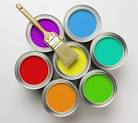 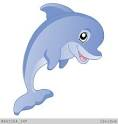 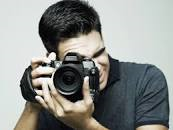 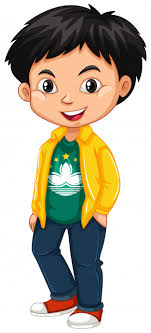   farby           delfin            fotograf       FranekĆwiczenia słuchowe:Wymyślanie wyrazów rozpoczynających się małą literą f. Wymyślanie wyrazów rozpoczynających się wielką literą F (imiona, nazwiska, nazwy państw, miast, rzek, jezior…itd.).Dopowiadanie przez dzieci końcówek wyrazów do podanych sylab:Np. firan…..(ka), far….. (by, tuch, ma), fa….(le, sola), fil…(my), forte…(pian), fry…(zura, tki), fo….(ka, tel), fol….(ja), fir….(ma). Jeśli dziecko ma problemy z zadaniem, to pierwsza sylaba powinna być dłuższa np. faso….(la), fryzu….(ra), fryt….(ki), Fra…(nek). Można też podpowiadać:…to takie zwierzę….mamy na głowie itd.Ćwiczenia do wykonania w książkachWykonanie ćwiczeń w Kartach Pracy cz. 3, str. 83, 84.Ćwiczenie spostrzegawczości wzrokowej: dziecko wyszukuje                                                             w dowolnym tekście litery f, F i podkreśla je kredką, mazakiem. Pisanie ołówkiem litery f, F w liniaturze – Karty Pracy cz. 3, str. 85.Pisanie ołówkiem litery f, F w liniaturze – żółta książka „Litery” (pracę w tej książce można rozłożyć na dwa dni).Wykonanie karty pracy Książka „Czytam, piszę, liczę” (niebieska) str. 76.ŚRODAProszę o przeczytanie dzieciom opowiadania S. Karaszewskiego pt. „Awantura na wiejskim podwórku”. Dzieci, które uważnie słuchają                           z pewności odpowiedzą na pytania zamieszczone poniżej. 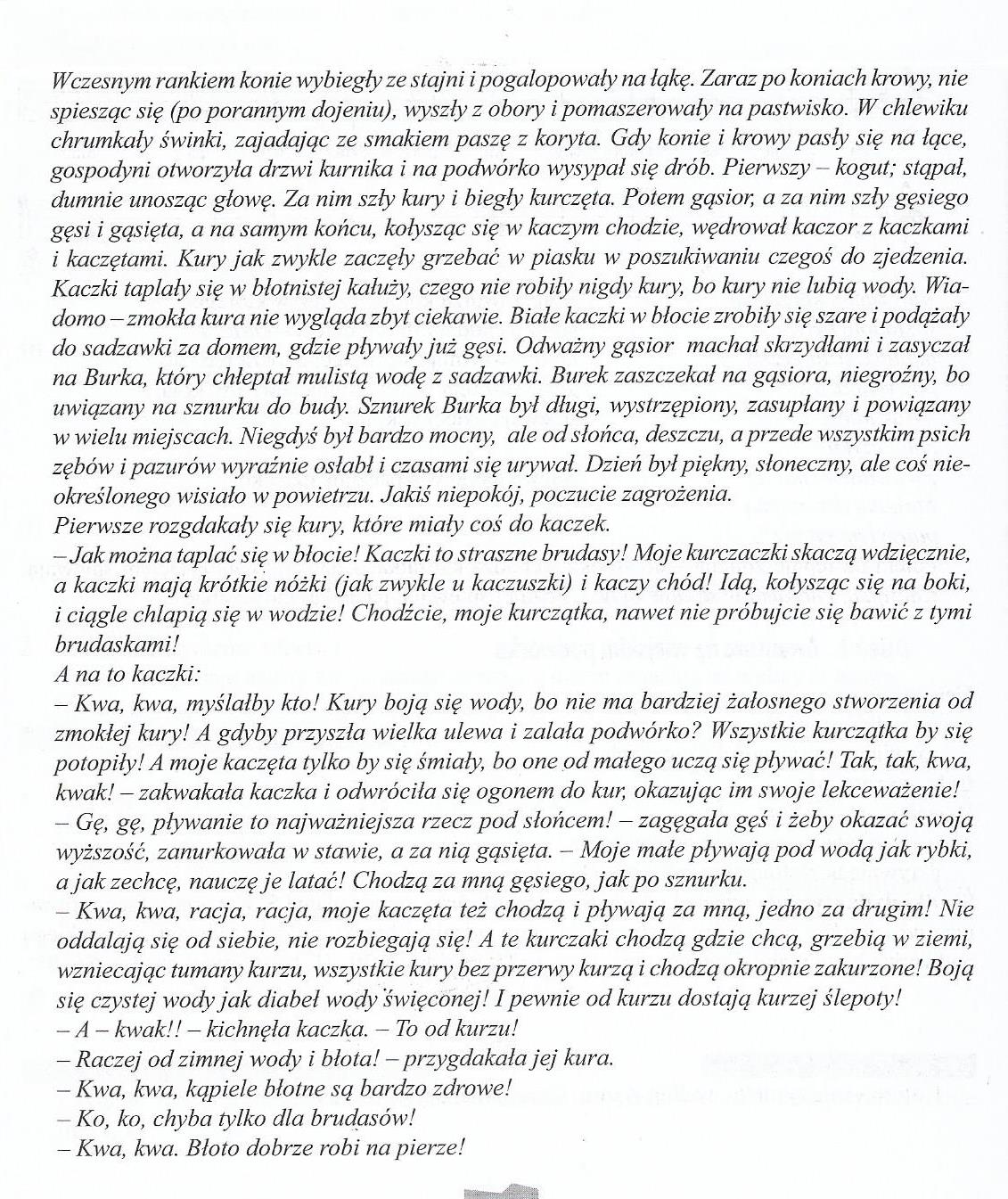 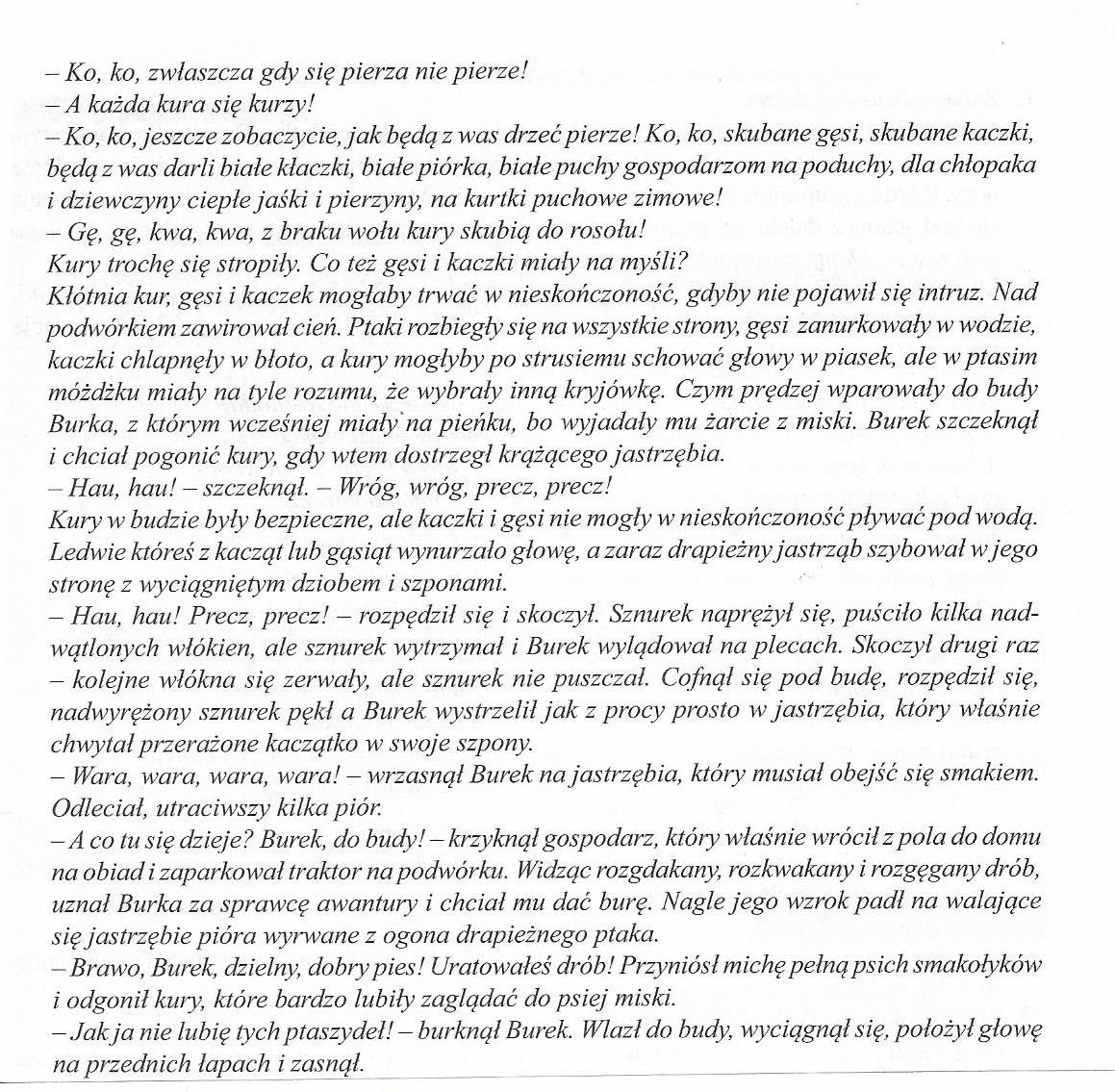 Pytania do tekstu:- Co działo się rano na wiejskim podwórku?- O co kłóciły się kaczki z kurami?- Za kim były gęsi?- Kto zaatakował drób?- Co zrobił pies Burek?Praca z książką str. 70. Ilustracja „Na wiejskim podwórku”. - Nazywanie zwierząt na ilustracji i czytanie tekstu pod ilustracją. Wykonanie ćwiczeń  - Karty pracy nr 3, str. 86, 87Wykonanie ćwiczenia -  „Czytam, piszę, liczę” str. 77CZWARTEKZabawa matematyczno – językowa pt. „Układamy wyrazy”.Oto szyfr – figury i odpowiadające im litery.Dzieci wpisują  w puste kratki litery, odpowiadające danym figurom i odczytują powstałe wyrazy. Praca plastyczna pt. „Kurczaczek”- wykonanie kurczaka z wykorzystaniem kół origami. Poniżej instrukcja: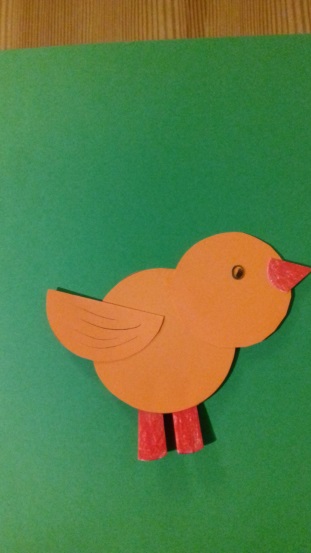 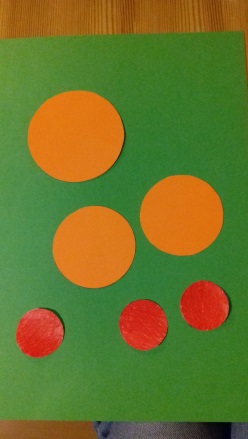 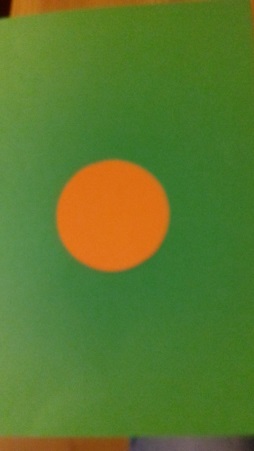 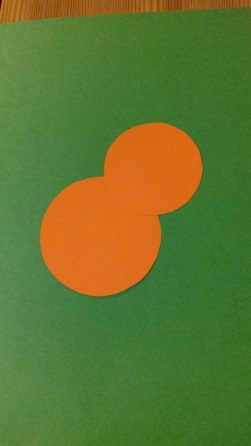 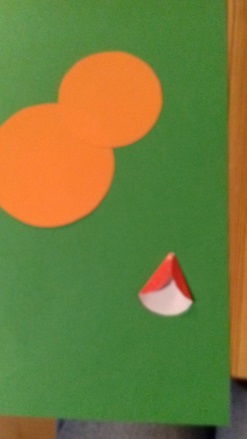 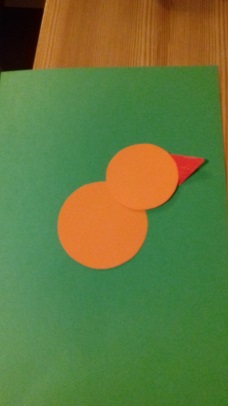 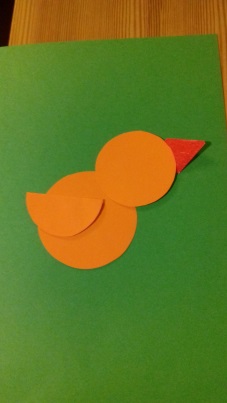 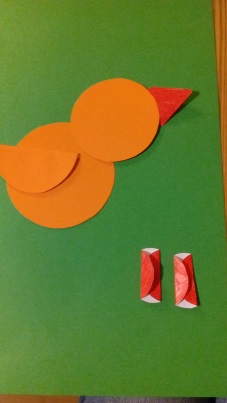 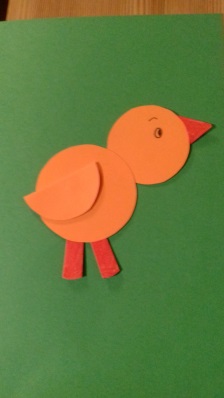 Oglądanie filmu edukacyjnego pt. „Skąd się bierze mleko?”https://www.youtube.com/watch?v=xJRi9ykdZP0Wykonanie ćwiczeń - Karty pracy nr 3 str. 88, 89, 90, 91PIĄTEKProszę, aby dzieci odnalazły w swoich wyprawkach plastycznych (fioletowa teczka) historyjkę obrazkową, która opowiada o tym, jaką drogę pokonuje mleko zanim je wypijemy w swoich domach. Zadaniem dziecka jest:Wyciąć obrazki i przykleić je na kartce A4 według kolejności zdarzeń.Opowiedzieć historyjkę z zachowaniem chronologii wydarzeń.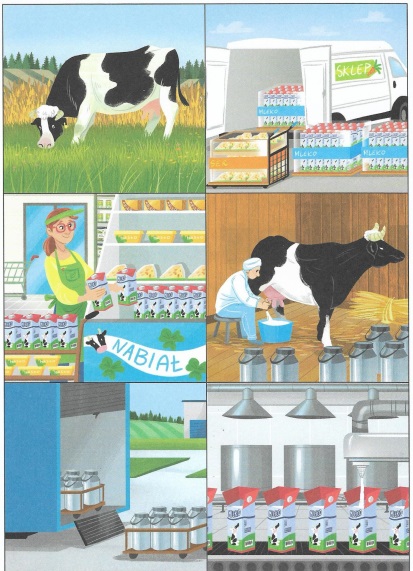 Rozmowa na temat prac na wsi - Kart pracy cz. 3 str.92- Na czym polega praca rolnika? Czy to tylko praca w polu?- Czy zwierzęta trzeba regularnie karmić? - Często sprząta się zwierzętom?Wykonanie ćwiczeń z Kart pracy nr 3 str. 93, 94, 95, 96Pozdrawiam serdecznie dzieci i rodziców – Ewa Chwiałkowskakatrwugo